19-dekabr  kuni  Toshkent tibbiyot akademiyasi amaliy ko‘nikmalar bo‘yicha #III #Xalqaro #olimpiadaga mezbonlik qiladi. 💫Mazkur  ilmlar bellashuvi negizida:🇺🇿 Mamlakatimizda istiqbolli yoshlarni qo‘llab-quvvatlash, ular iqtidorini ro‘yobga chiqarish, ilm egallashga bo‘lgan ishtiyoqi va intellektual salohiyatini oshirish va yuqori malakali kadrlar tayyorlashning uzluksiz tizimini takomillashtirish maqsadi mujassam.#Tibbiyot #mohirlari III Xalqaro olimpiadasi Xorijiy mamlakatlarning yetakchi tashkilotlari: Germaniya xalqaro hamkorlik jamiyati (GIZ) va Koreya xalqaro sog‘liqni saqlash jamg‘armasi (KOFIH) bilan hamkorlikda o‘tkaziladi.💫Xalqaro olimpiada barcha klinik fanlarni qamrab olganligi bilan  ahamiyatlidir. Talabalar fundamental tibbiyot, Terapiya, Jarrohlik, Pediatriya, Reproduktiv salomatlik, Bosh-Bo'yin kasalliklari, Shoshilinch tez yordam , Tibbiy-profilaktika yo’nalishlarida o‘z bilim  va ko‘nikmalarini sinovdan o‘tkazadil ar.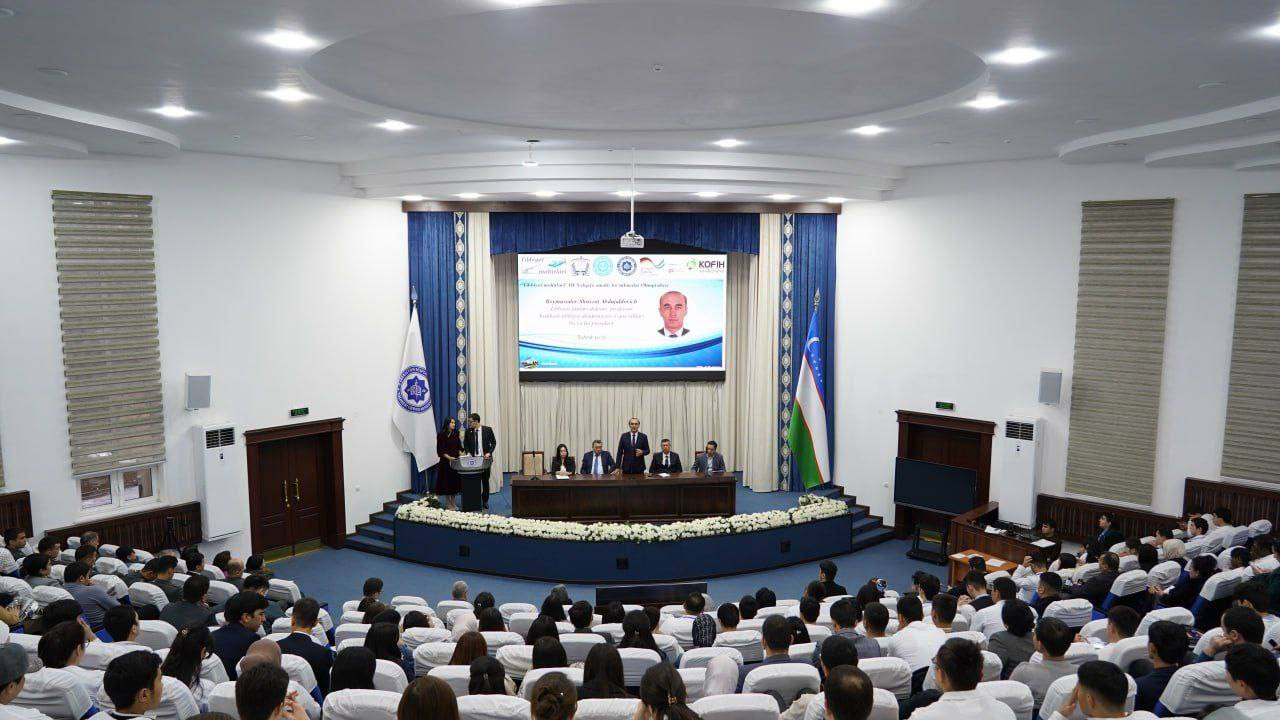 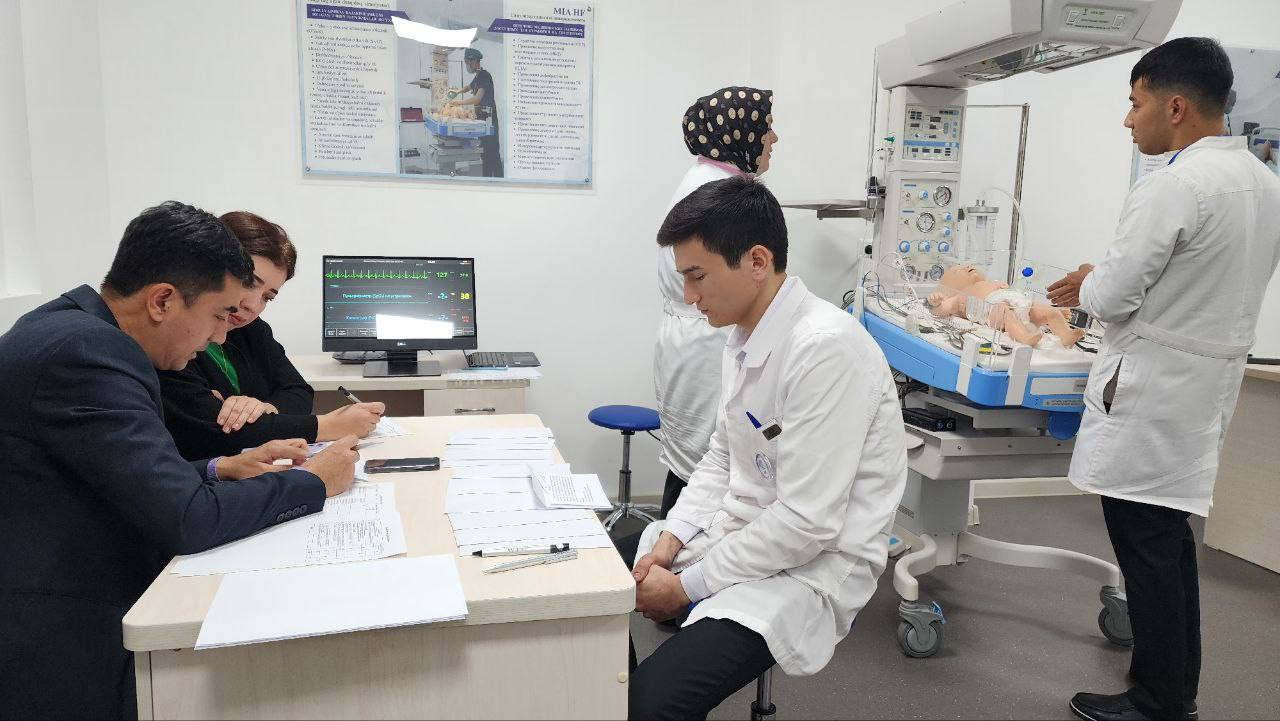 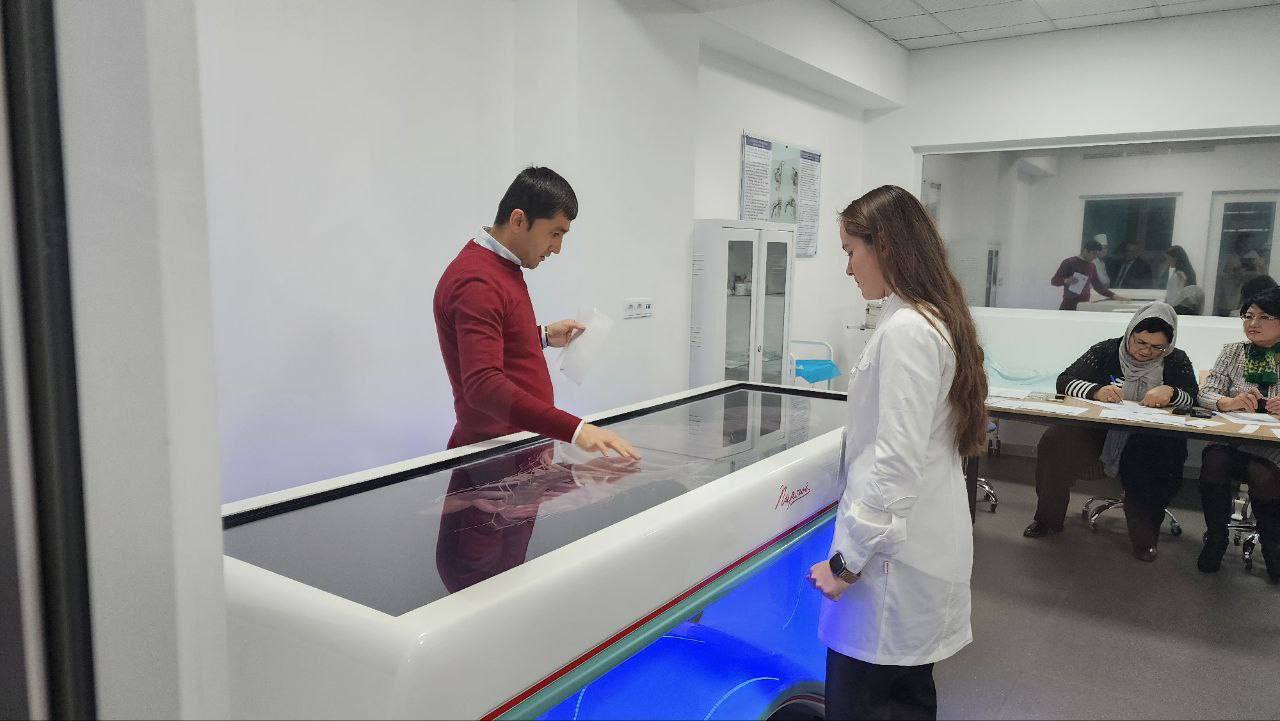 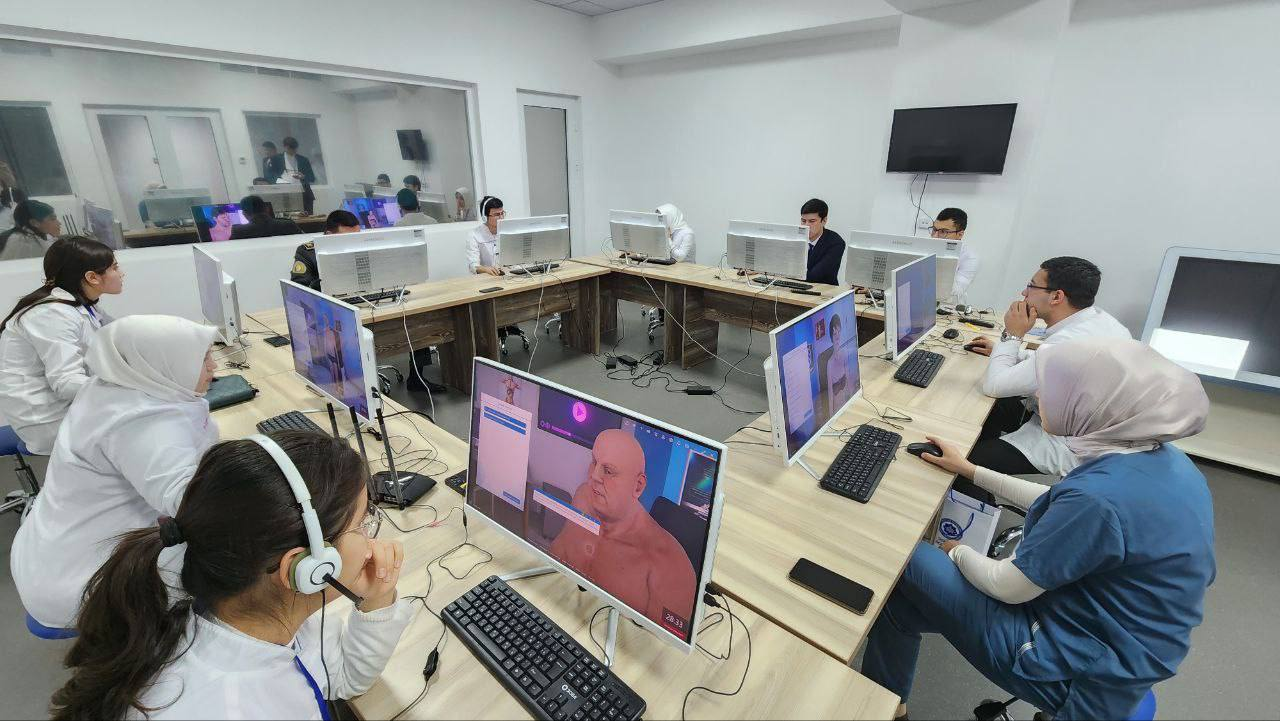 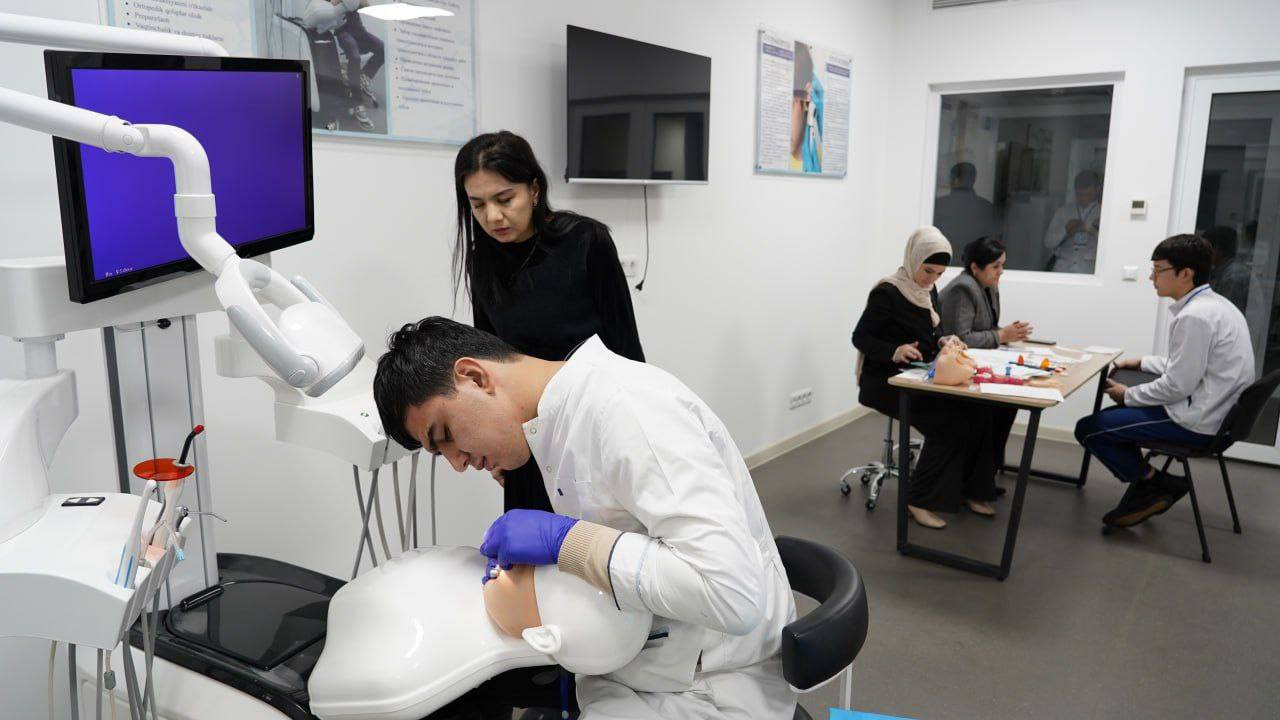 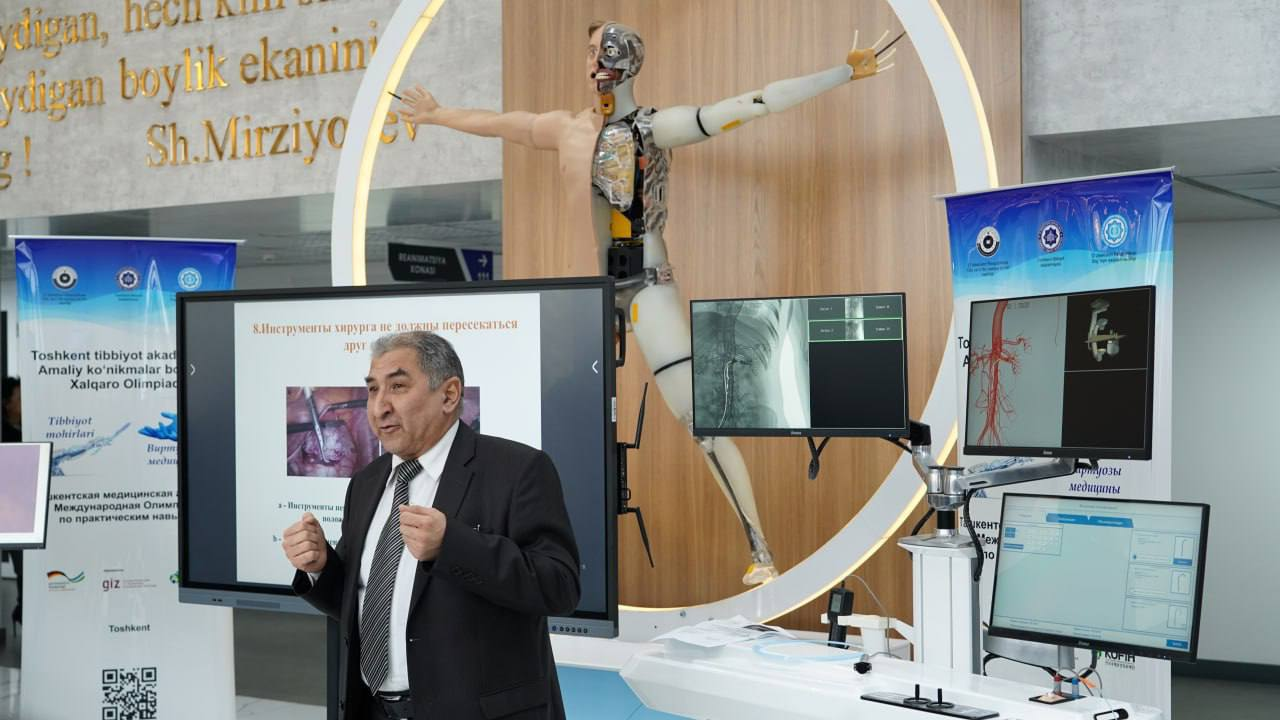 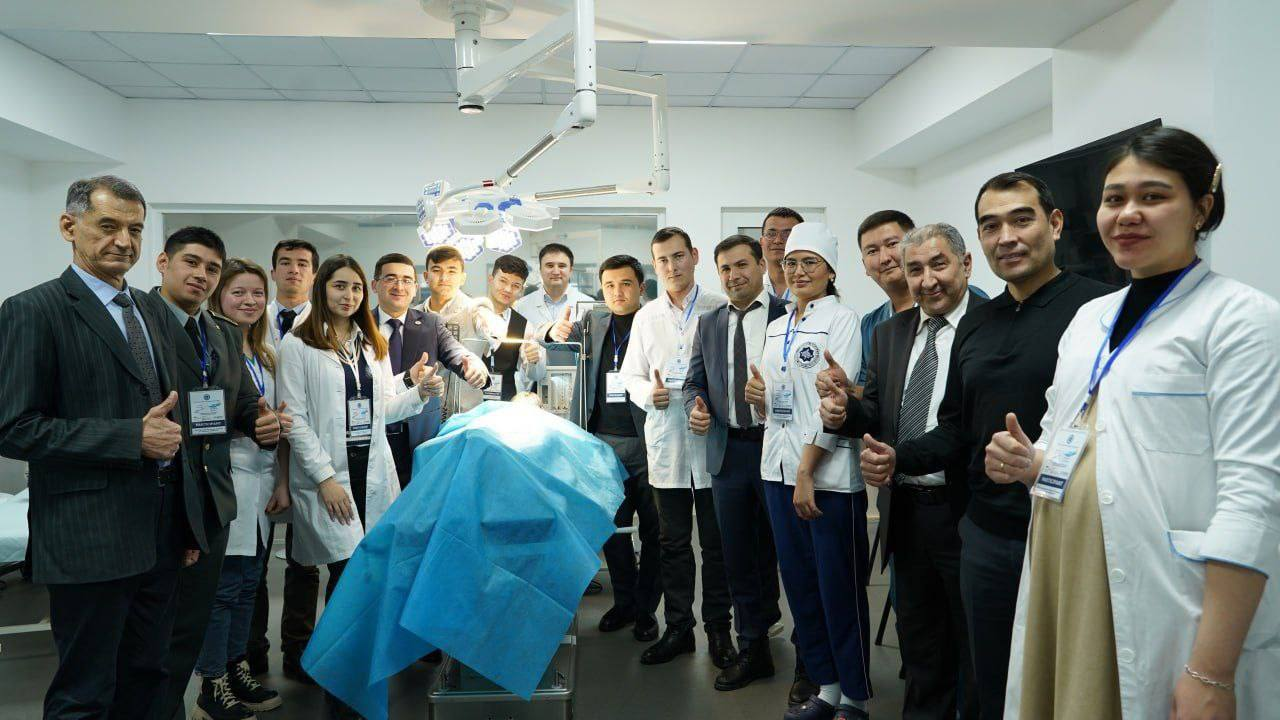 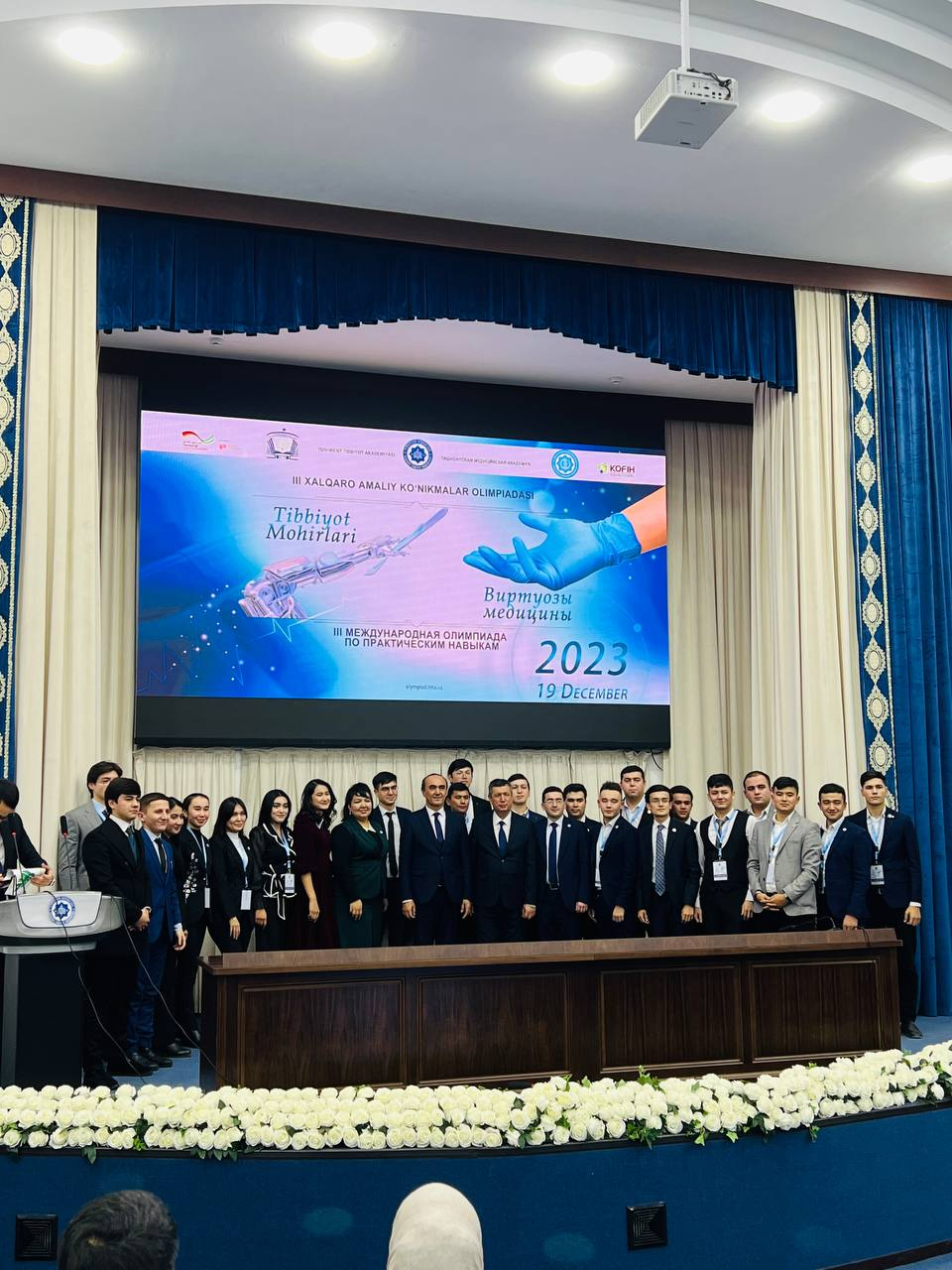 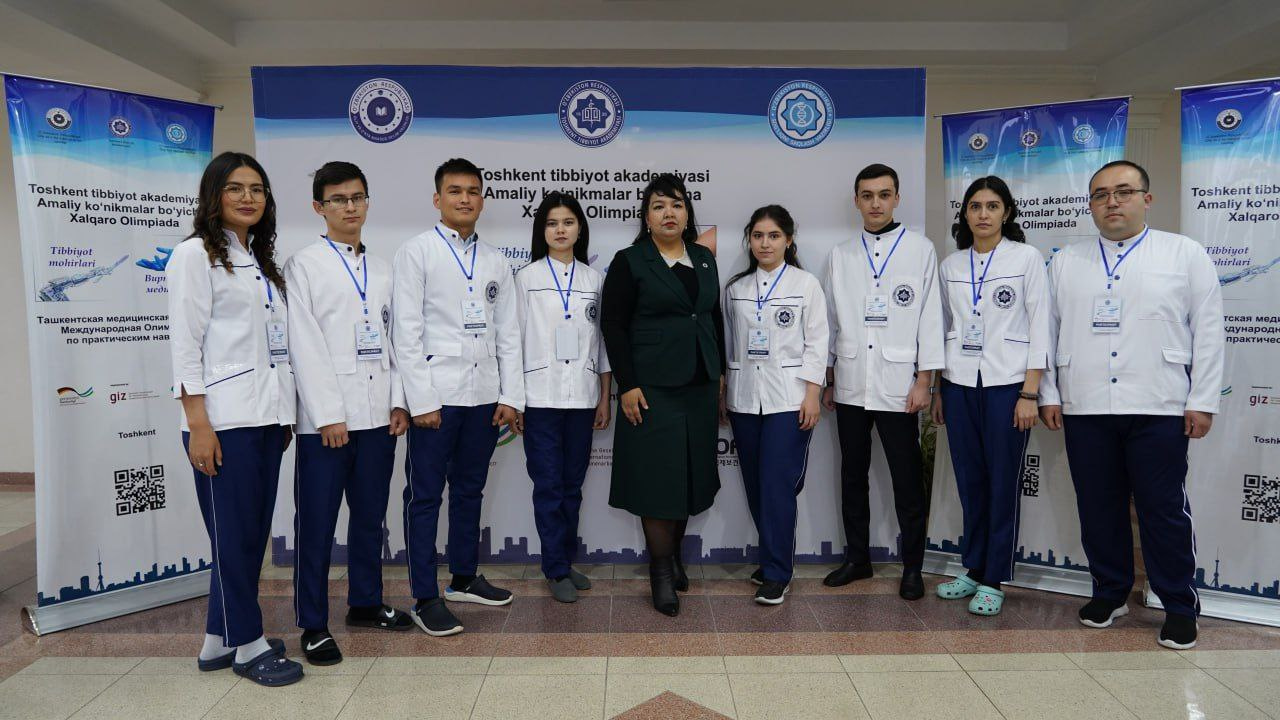 